     Young Farmers’ Clubs of Ulster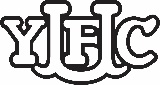 Membership Registration FormPLEASE COMPLETE REGISTRATION DETAILS USING BLOCK CAPITALSThis information will be kept in line with the YFCU Confidentiality PolicyI have enclosed my membership fee of (please tick appropriate category)If you wish to Gift Aid your membership fee please tickDeclaration:I the above, in registering as a member of a Young Farmers' Club affiliated to the Young Farmers’ Clubs Of Ulster, understand that so long as I remain a member I am obliged to abide by the YFCU articles of association and to adhere to the code of conduct (attached) which I have read and fully understand. I acknowledge and agree that if during my membership I offend against either the articles or the code I render myself, and my club with all its members, liable to be suspended and, subsequently, expelled from the association.SIGNED (MEMBER) : _________________________________________________   DATE:_________________________WITNESS*_________________________________________________ WITNESS*_________________________________________________*IF the above member is UNDER 18 YEARS OF AGE ONE OF THE WITNESSES MUST BE AN Adult with parental responsibility who must also sign the parental consent below Parental Consent (please see definition on the back of this form):  I am aware of the ethos and general nature of activities undertaken by the Young Farmers' Clubs of Ulster and agree that the above can participate in activities organised by Associated Clubs and YFCU Headquarters. I understand that I can seek more information about YFC activities from Club Officials (who are fellow club members elected annually at the Annual General Meeting) or YFCU Headquarters Staff who may be contacted at (028) 9037 0713. I also understand that any extraordinary activities and events for members under 18 years will require appropriate parental consent which will be dealt with separately by the Club.  I consent to my child’s photograph being used for the purpose of Membership card and promotional purposes of the Association.                         Signed _________________________________ (Adult with parental responsibility)YFCU CHILD PROTECTION POLICY STATEMENTThe policy of The Young Farmers’ Clubs of Ulster is to safeguard the welfare of all young people who come into contact with the Association by protecting them from physical, sexual and emotional harm.  The Association is truly committed to safeguarding the well being of its members and young volunteers who should at all times show, and be shown, respect and understanding regarding their rights, safety and welfare and should conduct themselves in a manner which reflects the principles of the Association.  It is also the Associations policy to develop staff, elected officials and volunteers awareness of child protection issues and to review the Young Farmers’ Clubs of Ulster Child Protection Policy Annually.General Data Protection Regulation (GDPR)The General Data Protection Regulation (GDPR) came into force on 25th May 2018. This will replace the Data Protection Act 1998 and updates legislation on how your personal data is being collected, stored and processed by organisations. To ensure that we are fully compliant with the legislation we are reviewing our consent with all our membership and are asking that you fill in the information below and return. Please tick boxes below if you wish to OPT-OUT of services provided.SMS		⃞		Receiving Rural Dispatch					⃞Email		⃞		Sharing contact details on website				⃞Post		⃞		Using your photograph on your membership card					           			& promotional purposes of the Association				Phone	Calls	⃞		Contacted by all Social Media			          ⃞__________________________________________________DEFINITION OF PARENTAL CONSENTIn today’s world some confusion always exists as to who can sign a parental consent form. The Children (NI) Order 1995 (Article 6(i)) defines specifically who has parental responsibilityIn law, the natural mother has parental responsibility.The natural father has parental responsibilityIf he is married to the mother at the time of birth, or subsequently marries her.Through a formal, written agreement with the mother, witnessed by a solicitorThrough being granted a Parental Responsibility Order by a Court (Article 7)From 15th April 2002, by jointly registering the baby’s birthStep fathers, step mothers or partners may not have parental responsibility unless granted by a court.  Other members of the family, such as grandparents, can apply for parental responsibility through the same court process.POLICIESAny member of parent wishing to have a copy of the YFCU Sanctions Policy (Members, elected officials or volunteers), YFCU Confidentiality Policy, YFCU Internet & Email Policy or YFCU Child Protection Policy may request them from YFCU Headquarters or download them from www.yfcu.orgNameNameNameNameNameNameNameNameNameDate of BirthDate of BirthDate of BirthDate of BirthDate of BirthDate of BirthDate of BirthDate of BirthDate of Birth///Gender (M/F/O)Gender (M/F/O)Gender (M/F/O)Gender (M/F/O)Gender (M/F/O)Gender (M/F/O)Gender (M/F/O)Gender (M/F/O)Gender (M/F/O)Gender (M/F/O)Gender (M/F/O)Gender (M/F/O)Gender (M/F/O)Gender (M/F/O)Gender (M/F/O)Gender (M/F/O)Gender (M/F/O)Gender (M/F/O)ClubClubClubClubClubClubClubClubClubAddressAddressAddressAddressAddressAddressAddressAddressAddressPost CodePost CodePost CodePost CodePost CodePost CodePost CodePost CodePost CodePost CodePost CodePost CodePost CodePost CodePost CodePost CodePost CodePost CodeTelephoneTelephoneTelephoneTelephoneTelephoneTelephoneTelephoneTelephoneTelephoneMobileMobileMobileMobileMobileEmailEmailEmailEmailEmailReligionReligionReligionReligionReligionProtestantProtestantProtestantProtestantProtestantProtestantCatholicCatholicCatholicCatholicCatholicCatholicCatholicCatholicCatholicCatholicNoneNoneNoneNoneNoneNoneNoneNoneNoneNoneNoneNoneNoneOtherOtherOtherOtherOtherOtherOtherOtherOtherOtherOtherOtherI have a DisabilityI have a DisabilityI have a DisabilityI have a DisabilityI have a DisabilityI have a DisabilityI have a DisabilityI have a DisabilityI have a DisabilityI have a DisabilityYesYesYesYesNoNoNoNoNoNoEthnicityEthnicityEthnicityEthnicityEthnicityWhiteWhiteWhiteWhiteNon whiteNon whiteNon whiteNon whiteNon whiteNon whiteNon whiteNon whiteIf non white please describe ethnic backgroundIf non white please describe ethnic backgroundIf non white please describe ethnic backgroundIf non white please describe ethnic backgroundIf non white please describe ethnic backgroundIf non white please describe ethnic backgroundIf non white please describe ethnic backgroundIf non white please describe ethnic backgroundIf non white please describe ethnic backgroundIf non white please describe ethnic backgroundIf non white please describe ethnic backgroundIf non white please describe ethnic backgroundIf non white please describe ethnic backgroundIf non white please describe ethnic backgroundIf non white please describe ethnic backgroundIf non white please describe ethnic backgroundIf non white please describe ethnic backgroundIf non white please describe ethnic backgroundIf non white please describe ethnic backgroundIf non white please describe ethnic backgroundIf non white please describe ethnic backgroundIf non white please describe ethnic backgroundIf non white please describe ethnic backgroundIf non white please describe ethnic backgroundIf non white please describe ethnic backgroundAge GroupFee (including insurance)12-14£16.0014-16£18.0016-18£23.0018-21£26.0021-25£33.0025-30£33.00Over 30£30.00Transit£15.00Associate£15.00